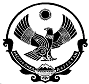 РЕСПУБЛИКА ДАГЕСТАНМО «АКУШИНСКИЙ РАЙОН»МКОУ «ЧИНИМАХИНСКАЯ ООШ» 368286 с. Чини                                   https://chinim.dagestanschool.ru/                                   ИНН 0502005387«24» января  2020 г.                                                                  ИНФОРМАЦИОННАЯ ЗАПИСКА
об итогах проведения Урока памяти в рамках Всероссийской акции «Блокадный хлеб» (далее – Акция) в муниципальном образовании МКОУ "Чинимахинская ООШ"Всего принявших участие в Акции школ: 27  Всего проведенных уроков:  5Кто проводил уроки (отметить необходимое):активисты школы военно-патриотического направления;отряд «Волонтеры Победы»;отряд «ЮНАРМИЯ»;отряд «ТОКС»;отряд «Пограничники»;+классные руководители;+вожатый;+Учитель истории Магомедов Д.И. (свой ответ).Общее количество принявших участие в Акции детей: 23                         Координатор        Алиева З.А. /_____________                                                                               Ф.И.О.           подписьПриложение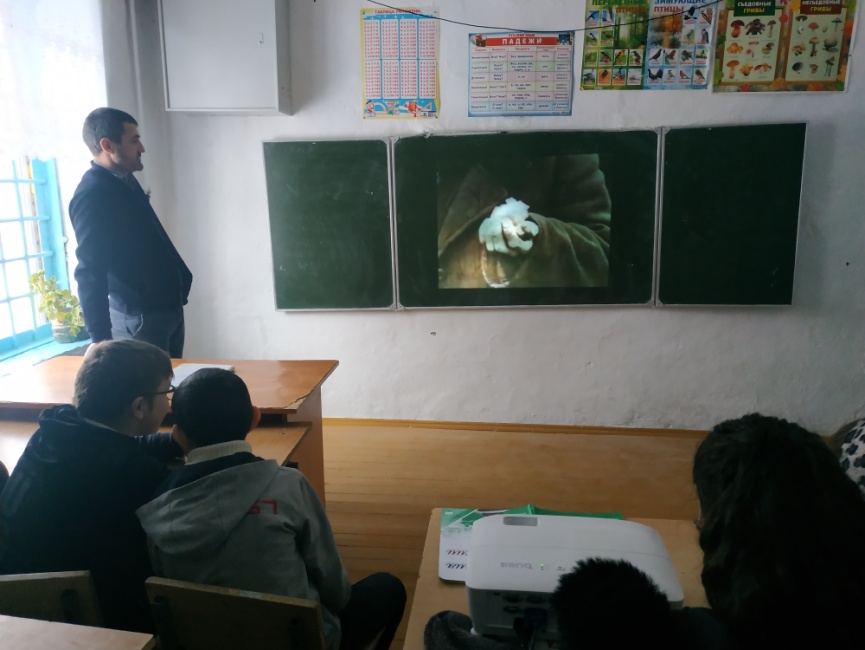 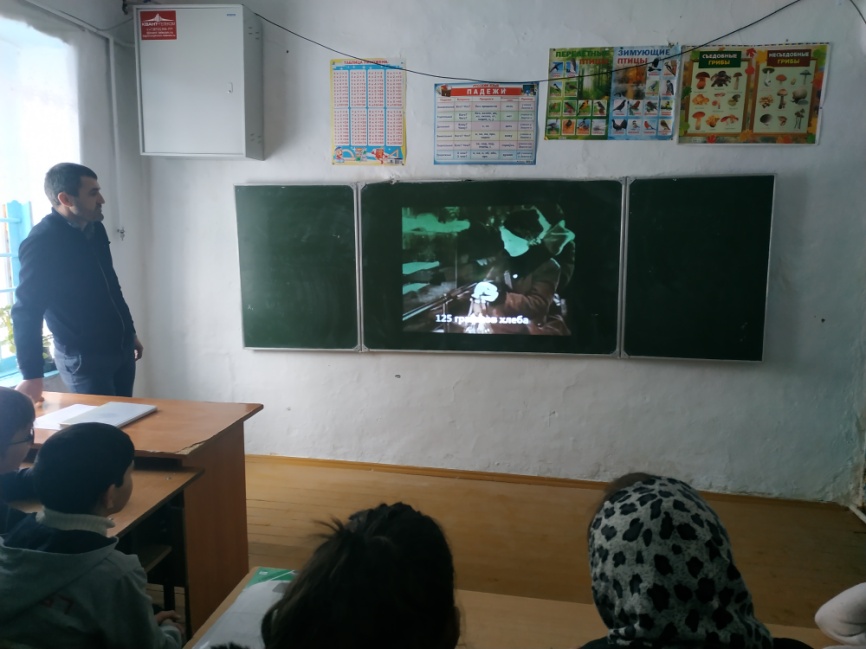 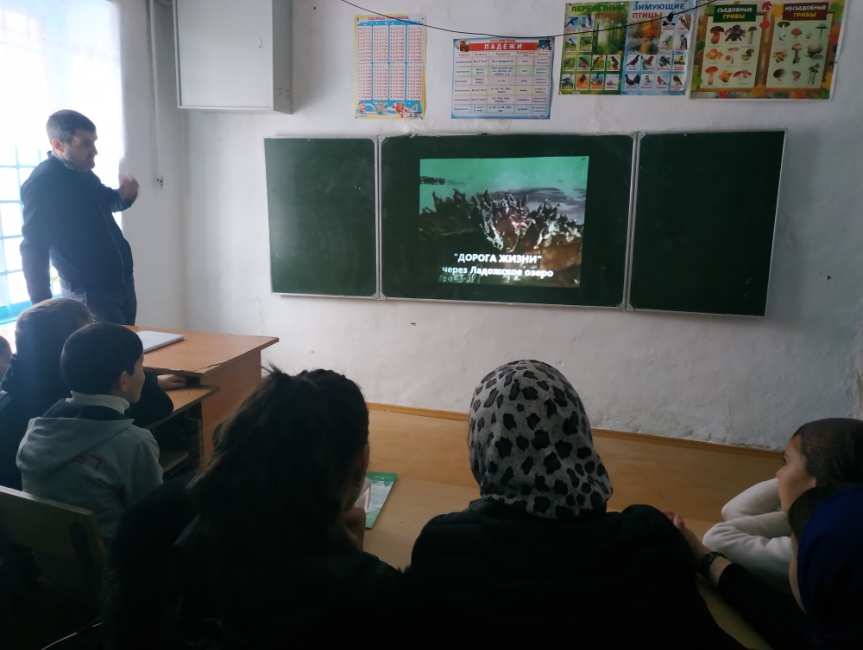 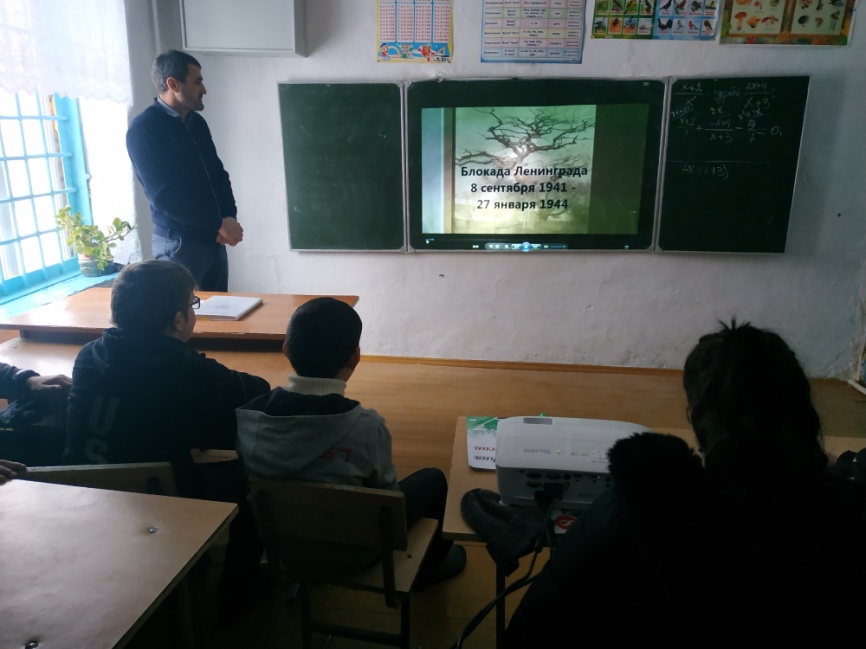 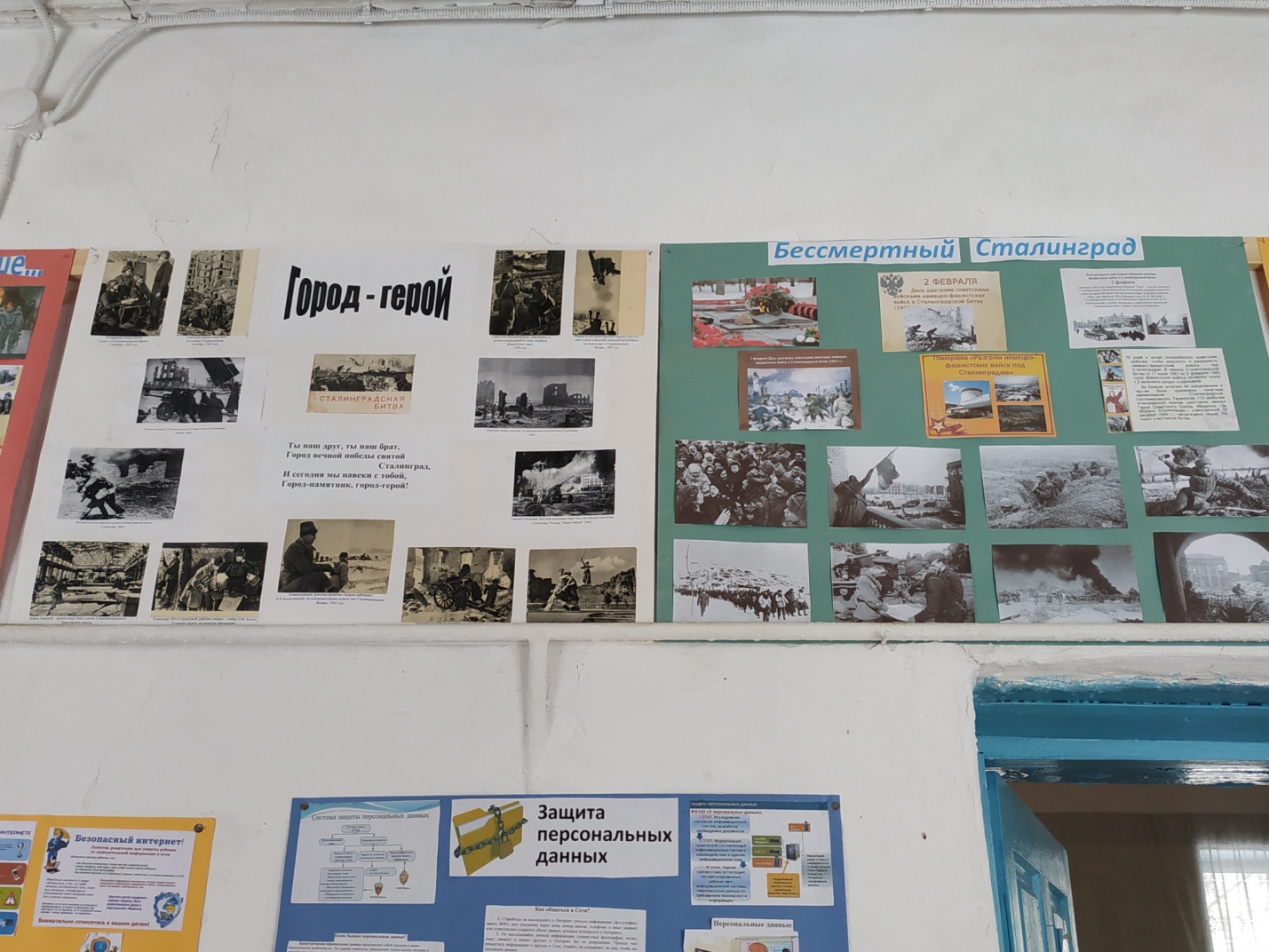 